Supplementary InformationSupplementary Methods	2Supplementary Results	3Supplementary Tables	6Supplementary MethodsA note on stimuliThe lists of stimuli words used in the drawing game did not include any distractor. Distractors were not needed because our procedure made guessing the last few concepts on the list not trivial for participants. This was for a combination of reasons: 1) when a wrong answer was given, the right answer was not revealed, which made it impossible to exclude words from the set of potential answers to the following trials. 2) Even in later rounds of the game, when accuracy would improve, it was still extremely unlikely for participants to proceed by elimination considering that each participant had to deal with the whole list of 12 words in each round and that the average memory span for individual words is about 5 or 6 (Baddeley, 2000). Participants would have needed to remember the last 9 or 10 words to have some chances to guess the last two. 3) This was made even harder by the fact that the words were confusable and that confusable words came sometimes in triplets or sets of 4.Bayesian models: structure, priors and chain convergenceTransparency modelThe code of the Transparency model is the following:m1 <- map2stan(      alist(        Correct ~ dbinom (Total_trials, p),        logit(p) <- a +        + a_Concept[Concept]         + a_Questionnaire[Questionnaire]         + a_Drawing[Drawing]         + b_List*List         + b_KindConcept*Kind_of_Concept        + b_Contact*Contact         + b_Control*Control,        a ~ dnorm(0,10),        a_Concept[Concept] ~ dnorm(0, sigma_concept),         a_Questionnaire[Questionnaire] ~ dnorm(0, sigma_questionnaire),        a_Drawing[Drawing] ~ dnorm(0, sigma_drawing),        b_List ~ dnorm(0,10),        b_KindConcept ~ dnorm(0,10),        b_Contact ~ dnorm(0,10),        b_Control ~ dnorm(0,10),        sigma_concept ~ dcauchy(0,1),        sigma_drawing ~ dcauchy(0,1),        sigma_questionnaire ~ dcauchy(0,1)        ),      data = surveydata, warmup = 1000, iter = 4000, chains = 3      )Concept, Questionnaire and Drawing are included as random variables generating varying intercepts (varying intercepts priors). List (A, B) and Kind of Concept (abstract, concrete) are covariates which are included as fixed variables. The fixed factor Condition (Isolation, Contact, Control) has been recoded into dummy variables, where Isolation is the baseline: Isolation (0,0), Contact (1,0), Control (0,1).The parameters for contact, control, kind of concept, list of concepts, and the mean intercept were assigned normal distributions (mean=0, SD=10). The varying intercept parameters for drawing, concept, and questionnaire were assigned normal distributions with mean at 0 and SD as a hyperparameter, sigma, which takes a half-Cauchy distribution (0, 1) (McElreath, 2016). We ran 3 Markov chains of 4000 iterations (with 1000 warmup), all of which converged (R^=1).The model gave this output:                     Mean StdDev lower 0.89 upper 0.89 n_eff Rhata                   -1.36   0.41      -2.01      -0.70  1620    1b_List              -0.12   0.45      -0.82       0.60  1933    1b_KindConcept        0.46   0.44      -0.22       1.17  1737    1b_Contact            1.75   0.20       1.44       2.07  2896    1b_Control           -0.21   0.20      -0.53       0.11  2863    1sigma_concept        1.00   0.18       0.74       1.26  9000    1sigma_drawing        1.06   0.06       0.96       1.14  2031    1sigma_questionnaire  0.24   0.10       0.08       0.38   969    1Style modelThe code of the Style model is the following:m1 <- map2stan(  alist(    Figurativeness ~ dbinom (TotalTrials, p),    logit(p) <- a +      + a_Concept[Concept]     + a_Drawing[Drawing]     + b_List*List     + b_KindConcept*KindOfConcept    + b_Contact*Contact     + b_Control*Control,    a ~ dnorm(0,10),    a_Concept[Concept] ~ dnorm(0, sigma_concept),     a_Drawing[Drawing] ~ dnorm(0, sigma_drawing),    b_List ~ dnorm(0,10),    b_KindConcept ~ dnorm(0,10),    b_Contact ~ dnorm(0,10),    b_Control ~ dnorm(0,10),    sigma_concept ~ dcauchy(0,1),    sigma_drawing ~ dcauchy(0,1)  ),  data = styleratings, warmup = 1000, iter = 4000, chains = 3)Concept, Questionnaire and Drawing are included as random variables generating varying intercepts (varying intercepts priors). List (A, B) and Kind of Concept (abstract, concrete) are covariates which are included as fixed variables. The fixed factor Condition (Isolation, Contact, Control) has been recoded into dummy variables, where Isolation is the baseline: Isolation (0,0), Contact (1,0), Control (0,1).The parameters for contact, control, kind of concept, list of concepts, and the mean intercept were assigned normal distributions (mean=0, SD=10). The varying intercept parameters for drawing, concept, and questionnaire were assigned normal distributions with mean at 0 and SD as a hyperparameter, sigma, which takes a half-Cauchy distribution (0, 1) (McElreath, 2016). We ran 3 Markov chains of 4000 iterations (with 1000 warmup), all of which converged (R^=1).The model gave this output:               Mean StdDev lower 0.89 upper 0.89 n_eff Rhata             -1.73   0.38      -2.32      -1.11  2755    1b_List        -0.34   0.41      -0.99       0.30  3181    1b_KindConcept -1.04   0.42      -1.73      -0.39  2941    1b_Contact      1.71   0.20       1.41       2.03  3457    1b_Control     -0.09   0.21      -0.41       0.25  3969    1sigma_concept  0.92   0.19       0.62       1.18  5313    1sigma_drawing  1.69   0.09       1.55       1.83  2772    1Supplementary Results Additional modelsDrawings were produced in populations of participants who repeatedly interacted with each other: 6 populations in the isolation condition (the 6 isolated mini-groups), 2 populations in the contact condition (the interacting mini-groups in the 2 iterations of the contact condition), and 2 in the control condition (the large groups in the 2 iterations of the control condition). Drawings produced within the same population are not independent. We addressed this by running two additional models including the cluster variable “population” as a random variable generating a varying intercept (McElreath, 2016: 355-ff). In the new models, the effect of condition was essentially the same as in the original models.Additional Transparency modelThe additional Transparency model (here named New) was:New <- map2stan(      alist(        Correct ~ dbinom (Total, p),        logit(p) <- a +          a_Concept[Concept] +          a_Questionnaire[Questionnaire] +          a_Drawing[Drawing] +          a_Population[Population] +          b_List*List +          b_KindConcept*KindConcept +          b_Contact*Contact +          b_Control*Control,        a ~ dnorm(0,10),        a_Concept[Concept] ~ dnorm(0, sigma_concept),         a_Questionnaire[Questionnaire] ~ dnorm(0, sigma_questionnaire),        a_Drawing[Drawing] ~ dnorm(0, sigma_drawing),        a_Population[Population] ~ dnorm(0, sigma_population),        b_List ~ dnorm(0,10),        b_KindConcept ~ dnorm(0,10),        b_Contact ~ dnorm(0,10),        b_Control ~ dnorm(0,10),        sigma_concept ~ dcauchy(0,1),        sigma_drawing ~ dcauchy(0,1),        sigma_questionnaire ~ dcauchy(0,1),        sigma_population ~ dcauchy(0,1)        ),      data = surveydata, warmup = 1000, iter = 4000, chains = 3      )The model gave the following output (note that the 600+ parameters for Drawing were not displayed here for ease of reading):                     Mean StdDev lower 0.89 upper 0.89 n_eff Rhata                   -1.44   0.46      -2.14      -0.71  1117 1.00a_Concept[1]        -0.93   0.43      -1.64      -0.28  1473 1.00a_Concept[2]         0.31   0.44      -0.39       1.00  1186 1.00a_Concept[3]         0.98   0.43       0.27       1.61  1422 1.00a_Concept[4]        -0.07   0.43      -0.78       0.61  1353 1.00a_Concept[5]         0.87   0.43       0.18       1.53  1323 1.00a_Concept[6]        -0.13   0.44      -0.82       0.57  1329 1.00a_Concept[7]         0.09   0.43      -0.55       0.81  1518 1.00a_Concept[8]         0.37   0.43      -0.28       1.10  1309 1.00a_Concept[9]        -0.53   0.44      -1.21       0.17  1557 1.00a_Concept[10]       -0.06   0.43      -0.75       0.62  1341 1.00a_Concept[11]       -0.03   0.43      -0.70       0.67  1426 1.00a_Concept[12]       -0.76   0.44      -1.46      -0.06  1335 1.00a_Concept[13]       -1.36   0.44      -2.08      -0.68  1492 1.00a_Concept[14]        1.04   0.43       0.40       1.77  1545 1.00a_Concept[15]       -0.30   0.43      -0.99       0.38  1337 1.00a_Concept[16]       -1.33   0.45      -2.01      -0.60  1754 1.00a_Concept[17]        1.47   0.43       0.79       2.16  1407 1.00a_Concept[18]        0.08   0.43      -0.60       0.75  1442 1.00a_Concept[19]       -1.57   0.45      -2.32      -0.88  1474 1.00a_Concept[20]       -0.22   0.43      -0.89       0.45  1532 1.00a_Concept[21]        1.16   0.43       0.44       1.80  1394 1.00a_Concept[22]        1.64   0.43       0.97       2.33  1565 1.00a_Concept[23]        0.25   0.42      -0.38       0.95  1405 1.00a_Concept[24]       -0.95   0.45      -1.67      -0.25  1535 1.00a_Questionnaire[1]   0.04   0.15      -0.19       0.29  1974 1.00a_Questionnaire[2]  -0.06   0.16      -0.31       0.18  1563 1.00a_Questionnaire[3]   0.08   0.16      -0.14       0.36  1426 1.00a_Questionnaire[4]  -0.04   0.15      -0.27       0.20  2674 1.00a_Questionnaire[5]  -0.02   0.15      -0.27       0.21  3182 1.00a_Questionnaire[6]   0.01   0.15      -0.24       0.23  3297 1.00a_Questionnaire[7]  -0.03   0.15      -0.27       0.23  2745 1.00a_Questionnaire[8]  -0.03   0.15      -0.25       0.22  2508 1.00a_Questionnaire[9]  -0.03   0.15      -0.28       0.20  3098 1.00a_Questionnaire[10] -0.01   0.15      -0.25       0.22  3207 1.00a_Questionnaire[11]  0.13   0.18      -0.10       0.42   919 1.00a_Questionnaire[12] -0.03   0.15      -0.28       0.20  3414 1.00a_Questionnaire[13]  0.09   0.16      -0.15       0.35  1982 1.00a_Questionnaire[14] -0.11   0.17      -0.36       0.13  1227 1.00a_Questionnaire[15]  0.05   0.15      -0.17       0.31  3112 1.00a_Questionnaire[16]  0.12   0.17      -0.11       0.40  1052 1.00a_Questionnaire[17] -0.14   0.18      -0.42       0.10  1058 1.00a_Questionnaire[18] -0.01   0.15      -0.24       0.23  3587 1.00a_Population[1]      0.19   0.35      -0.36       0.72  2063 1.00a_Population[2]     -0.19   0.36      -0.76       0.35  2226 1.00a_Population[3]      0.12   0.36      -0.44       0.65  2838 1.00a_Population[4]     -0.11   0.35      -0.62       0.43  3144 1.00a_Population[5]     -0.13   0.28      -0.54       0.31  2387 1.00a_Population[6]      0.20   0.29      -0.20       0.68  2298 1.00a_Population[7]     -0.41   0.30      -0.88       0.05  2143 1.00a_Population[8]      0.06   0.27      -0.36       0.49  2512 1.00a_Population[9]     -0.07   0.27      -0.49       0.37  2763 1.00a_Population[10]     0.35   0.29      -0.08       0.80  1625 1.00b_List               0.03   0.52      -0.77       0.88  1303 1.00b_KindConcept        0.45   0.44      -0.28       1.10   942 1.00b_Contact            1.76   0.40       1.14       2.34  1674 1.00b_Control           -0.20   0.39      -0.78       0.42  2022 1.00sigma_concept        1.00   0.18       0.72       1.25  3480 1.00sigma_drawing        1.05   0.06       0.96       1.14  1717 1.00sigma_questionnaire  0.16   0.10       0.00       0.28   347 1.01sigma_population     0.40   0.19       0.12       0.67  1313 1.00Figure 1. Posterior means and 89% highest density intervals for the additional transparency model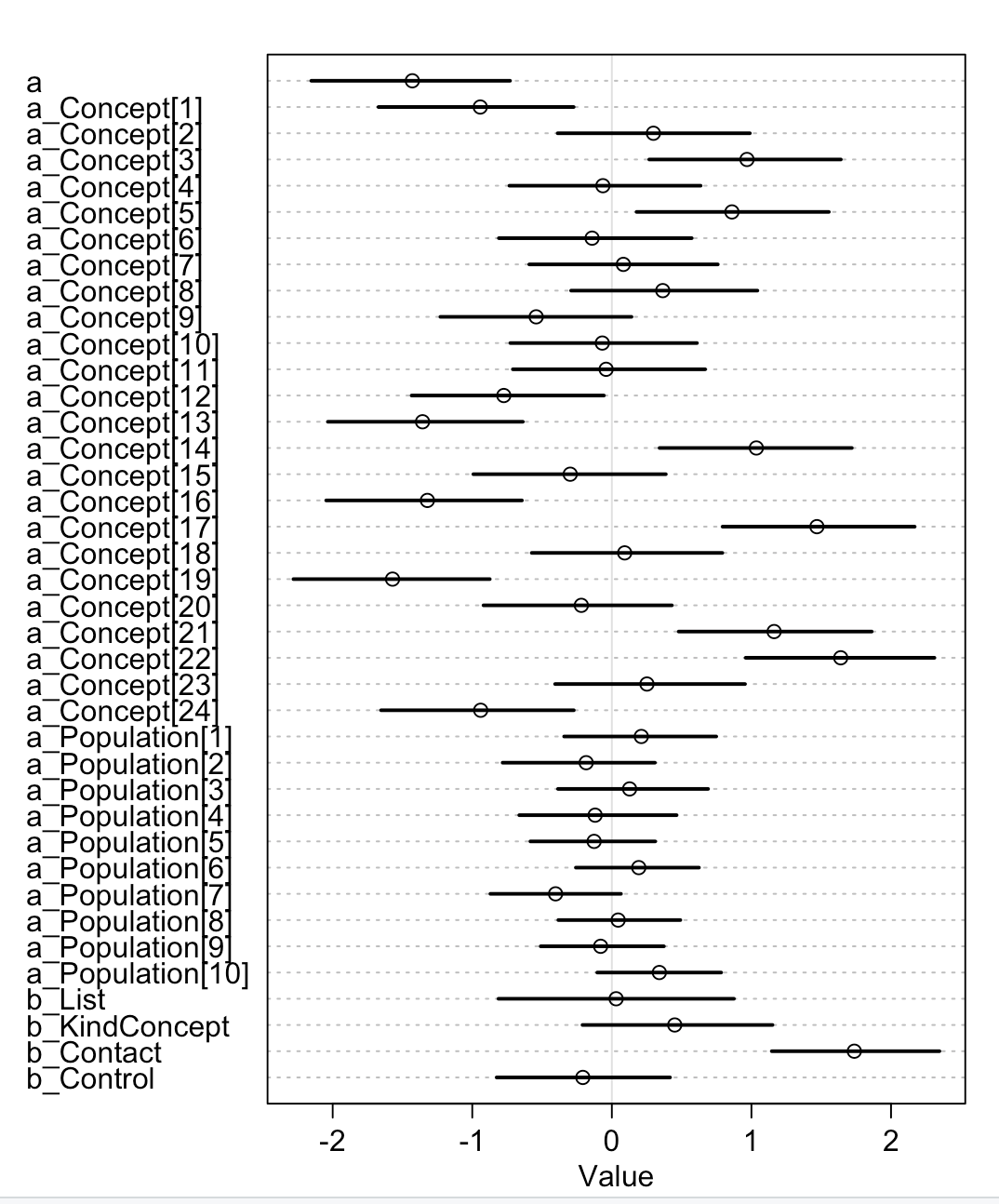 After accounting for the variance due to “population”, in the new model the effect of the condition was essentially the same as in the original model, only with a larger variance (see Table 1 and Figure 2). Similarly to the original model, in the new model there is a positive effect of contact against the baseline category isolation (βcontact mean = 1.76, SD = 0.40, HPDI = 1.14 to 2.34), whereas there was no clear effect of control over isolation in the log-odds of correct interpretation (βcontrol mean = - 0.20, SD = 0.39, HPDI = -0.78 to 0.42). Comparing the median estimates for the posterior probability distributions between conditions, we find that the probability of correct interpretation for drawings from the contact condition is 38% higher than the isolation condition (HPDI = 18% to 54%) and 40% higher than the control condition (HPDI = 20% to 59%), whereas there was a very small difference in probability between control and isolation (-3% in the control condition, HPDI = -14% to 1%). Figure 2 (left) illustrates the predicted effect of the conditions on the probability of correct interpretation according to the new model, and confirms the trend that was already shown in the original model (Figure 2 right), which is consistent with our hypothesis: drawings coming from the contact condition were more likely to be interpreted correctly than drawings coming from the isolation or control conditions, which had instead similar low interpretation accuracy. Table 1 – Comparison of estimates between the new model and the old modelNew model                     Mean StdDev lower 0.89 upper 0.89 n_eff Rhata                   -1.44   0.46      -2.14      -0.71  1117 1.00b_List               0.03   0.52      -0.77       0.88  1303 1.00b_KindConcept        0.45   0.44      -0.28       1.10   942 1.00b_Contact            1.76   0.40       1.14       2.34  1674 1.00b_Control           -0.20   0.39      -0.78       0.42  2022 1.00sigma_concept        1.00   0.18       0.72       1.25  3480 1.00sigma_drawing        1.05   0.06       0.96       1.14  1717 1.00sigma_questionnaire  0.16   0.10       0.00       0.28   347 1.01sigma_population     0.40   0.19       0.12       0.67  1313 1.00Old Model                     Mean StdDev lower 0.89 upper 0.89 n_eff Rhata                   -1.37   0.39      -1.97      -0.71  1319    1b_List              -0.11   0.43      -0.80       0.58  1586    1b_KindConcept        0.46   0.43      -0.25       1.12  1318    1b_Contact            1.76   0.20       1.45       2.07  2779    1b_Control           -0.20   0.20      -0.51       0.11  2832    1sigma_concept        1.00   0.17       0.73       1.25  9000    1sigma_drawing        1.06   0.06       0.97       1.15  1897    1sigma_questionnaire  0.23   0.10       0.06       0.39   611    1Figure 2. Posterior probability distributions from the new model (left) and old model (right)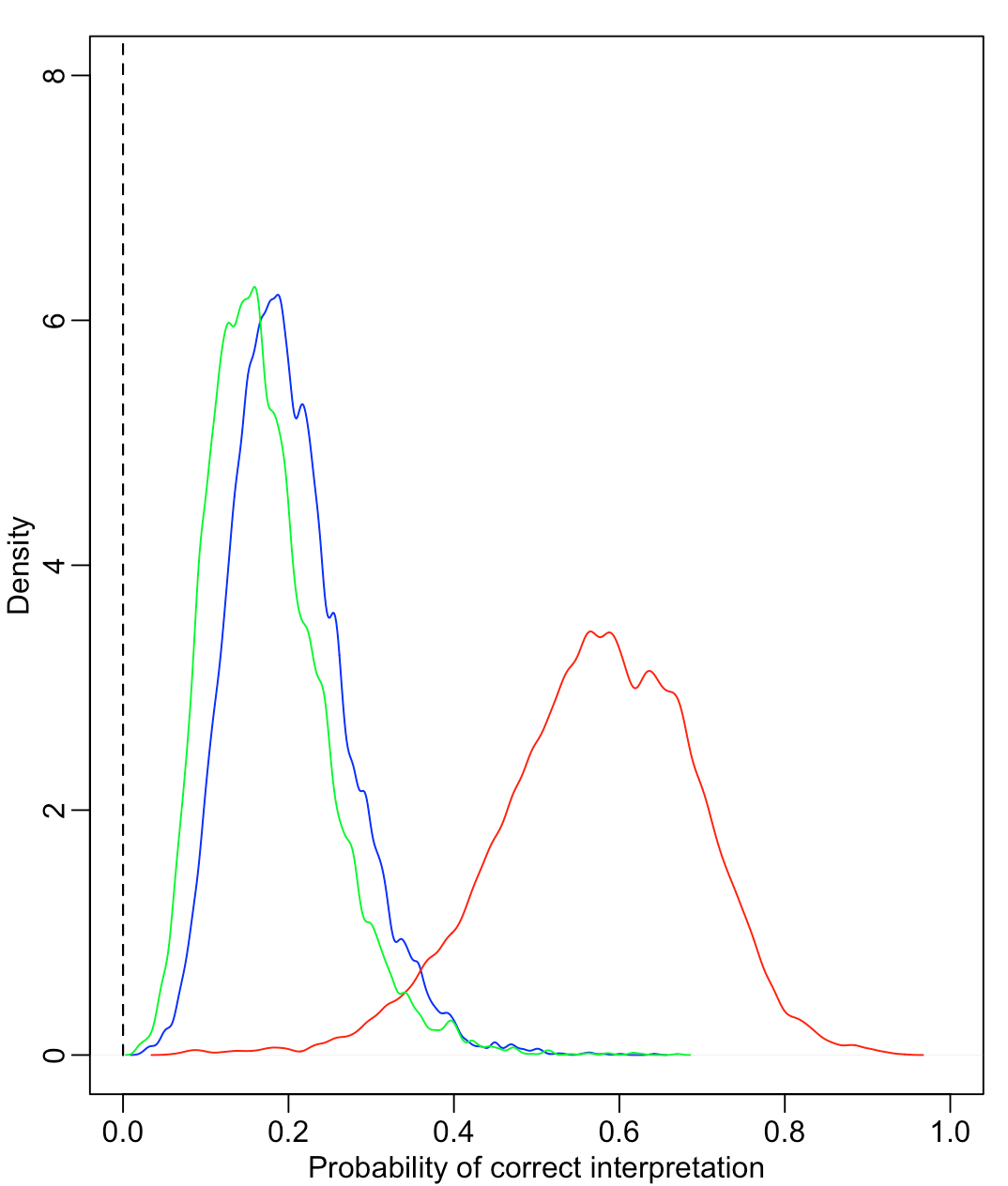 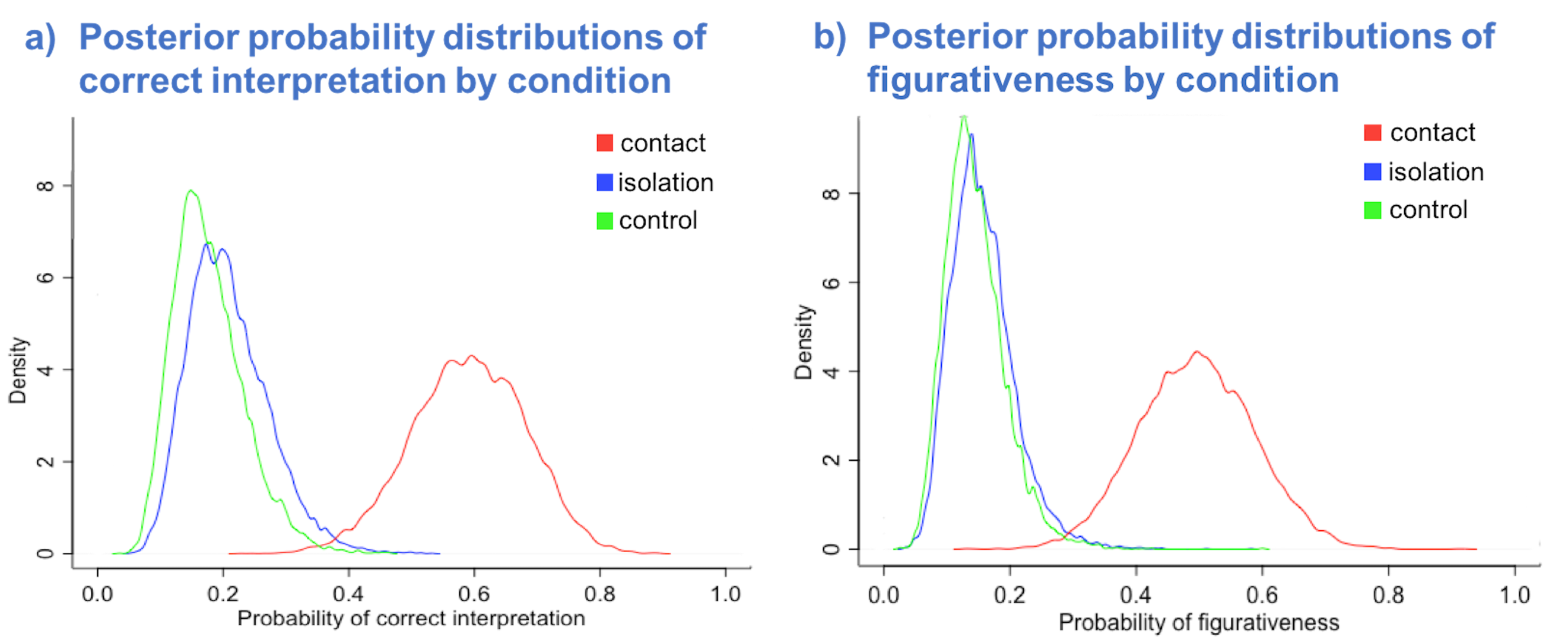 Additional Style modelThe additional Style model (here named NewStyle) was:NewStyle <- map2stan(  alist(    ProportionFigurative ~ dbinom (TotalTrials, p),    logit(p) <- a +    + a_Concept[Concept]     + a_Drawing[Drawing]    + a_Population[Population]    + b_List*List     + b_KindConcept*KindOfConcept    + b_Contact*Contact     + b_Control*Control,    a ~ dnorm(0,10),    a_Concept[Concept] ~ dnorm(0, sigma_concept),     a_Drawing[Drawing] ~ dnorm(0, sigma_drawing),    a_Population[Population] ~ dnorm(0, sigma_population),    b_List ~ dnorm(0,10),    b_KindConcept ~ dnorm(0,10),    b_Contact ~ dnorm(0,10),    b_Control ~ dnorm(0,10),    sigma_concept ~ dcauchy(0,1),    sigma_drawing ~ dcauchy(0,1),    sigma_population ~ dcauchy(0,1)  ),  data = surveydata, warmup = 1000, iter = 4000, chains = 3)The model gave this output (note that the 600+ parameters for Drawing were not displayed here for ease of reading):                  Mean StdDev lower 0.89 upper 0.89 n_eff Rhata                -1.73   0.63      -2.70      -0.74  2800    1a_Concept[1]      0.53   0.46      -0.21       1.26  5351    1a_Concept[2]      0.30   0.46      -0.40       1.04  4407    1a_Concept[3]     -0.16   0.47      -0.88       0.60  5337    1a_Concept[4]      0.87   0.47       0.08       1.58  4807    1a_Concept[5]     -1.42   0.53      -2.24      -0.58  6222    1a_Concept[6]     -0.77   0.48      -1.53      -0.03  5144    1a_Concept[7]     -0.23   0.48      -0.99       0.54  5218    1a_Concept[8]     -0.49   0.46      -1.26       0.22  4171    1a_Concept[9]      0.64   0.47      -0.08       1.40  4667    1a_Concept[10]    -0.19   0.46      -0.92       0.56  4815    1a_Concept[11]     0.85   0.47       0.12       1.61  4977    1a_Concept[12]     0.06   0.47      -0.64       0.83  4858    1a_Concept[13]     0.96   0.46       0.28       1.75  4662    1a_Concept[14]     0.15   0.47      -0.56       0.93  4577    1a_Concept[15]    -0.81   0.49      -1.62      -0.05  5828    1a_Concept[16]     0.75   0.46       0.01       1.49  4241    1a_Concept[17]     1.41   0.47       0.67       2.14  4336    1a_Concept[18]    -0.26   0.46      -1.03       0.44  4452    1a_Concept[19]     0.71   0.47      -0.04       1.44  4655    1a_Concept[20]     0.27   0.45      -0.45       0.96  4561    1a_Concept[21]    -1.76   0.57      -2.63      -0.84  6501    1a_Concept[22]    -0.48   0.47      -1.20       0.28  4648    1a_Concept[23]    -0.80   0.51      -1.59       0.02  6000    1a_Concept[24]    -0.16   0.46      -0.90       0.58  4218    1a_Population[1]   0.14   0.74      -1.01       1.30  6265    1a_Population[2]  -0.11   0.74      -1.19       1.13  5694    1a_Population[3]  -0.40   0.76      -1.59       0.74  5916    1a_Population[4]   0.39   0.77      -0.74       1.65  5102    1a_Population[5]   0.72   0.57      -0.18       1.60  3409    1a_Population[6]   0.50   0.58      -0.37       1.42  3133    1a_Population[7]  -1.03   0.60      -2.01      -0.16  3188    1a_Population[8]  -0.49   0.57      -1.38       0.40  4573    1a_Population[9]  -0.58   0.58      -1.52       0.28  4520    1a_Population[10]  0.83   0.58      -0.05       1.75  4171    1b_List           -0.45   0.74      -1.61       0.69  3296    1b_KindConcept    -1.02   0.42      -1.70      -0.36  3696    1b_Contact         1.74   0.80       0.47       2.97  5072    1b_Control        -0.03   0.82      -1.33       1.20  4091    1sigma_concept     0.92   0.18       0.64       1.20  5832    1sigma_drawing     1.61   0.08       1.47       1.74  3020    1sigma_population  0.91   0.34       0.42       1.36  2663    1Figure 3. Posterior means and 89% highest density intervals for the additional style model 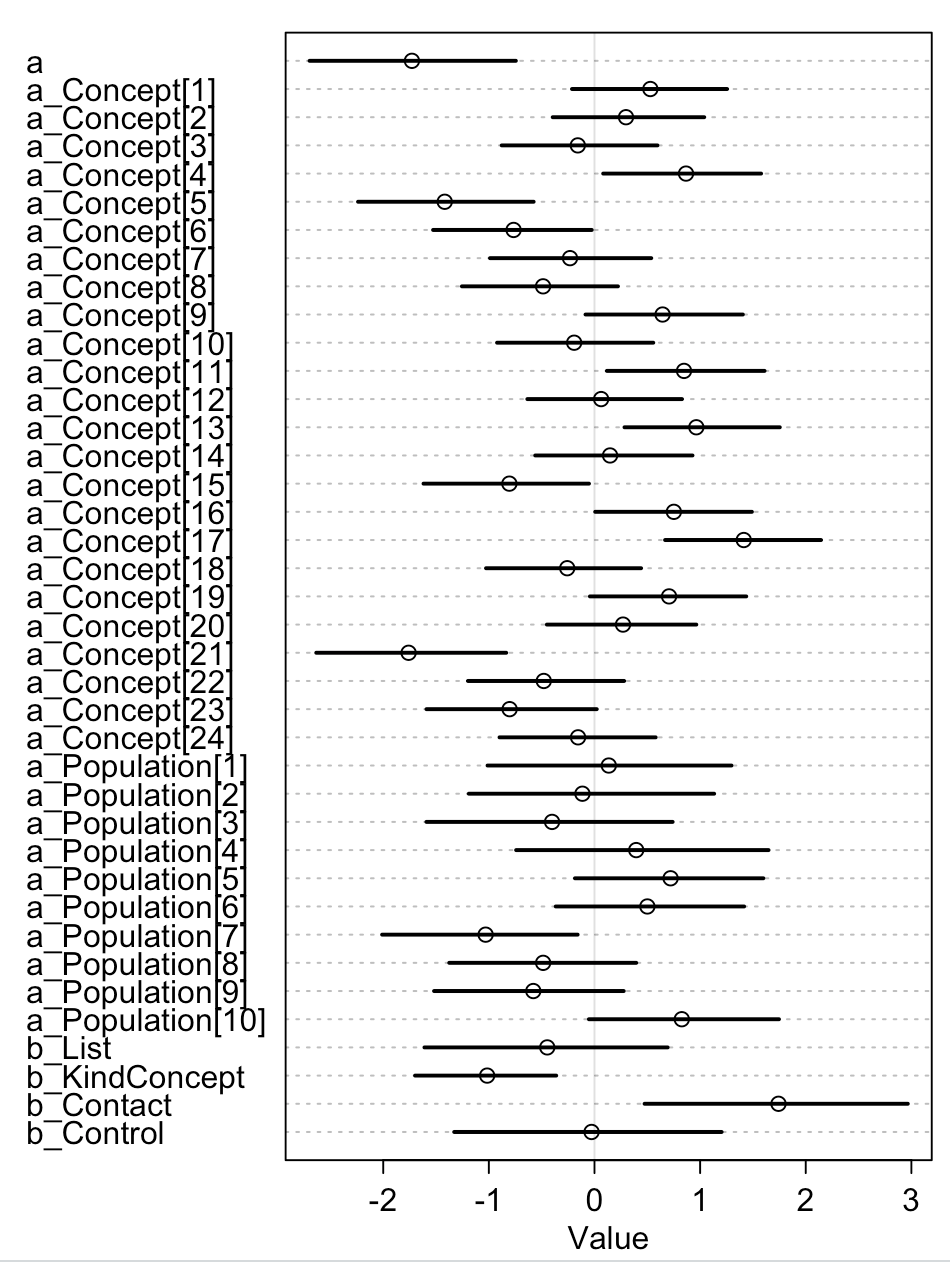 After accounting for the variance due to population, in the new model the effect of the condition was essentially the same as in the original model, but with a larger variance (see Table 3 and Figure 4). Similarly to the original model, in the new model there is a positive effect of contact against the baseline category isolation (βcontact mean = 1.74, SD = 0.80, HPDI = 0.47 to 2.97), whereas there was no clear effect of control over isolation in the log-odds of a drawing being figurative (βcontrol mean = -0.03, SD = 0.82, HPDI = -1.33 to 1.20). Comparing the median estimates for the posterior probability distributions between conditions, we find that the probability of figurativeness for drawings from the contact condition is 34% higher than the isolation condition (HPDI = 1% to 65%) and 33% higher than the control condition (HPDI = 4% to 67%), whereas there is essentially no difference in probability between control and isolation (-0.2% in the control condition, HPDI = -21% to 29%). Figure 4 (left) illustrates the predicted effect of the conditions on the probability of figurativeness according to the new model, and confirms the trend that was already shown in the original model (Figure 4 right), which is consistent with our hypothesis: drawings coming from the contact condition were more likely to be figurative than drawings coming from the isolation or control conditions, which had instead similar low probabilities of figurativeness. Table 3 – Comparison of estimates between the old and new model New model                  Mean StdDev lower 0.89 upper 0.89 n_eff Rhata                -1.73   0.63      -2.70      -0.74  2800    1b_List           -0.45   0.74      -1.61       0.69  3296    1b_KindConcept    -1.02   0.42      -1.70      -0.36  3696    1b_Contact         1.74   0.80       0.47       2.97  5072    1b_Control        -0.03   0.82      -1.33       1.20  4091    1sigma_concept     0.92   0.18       0.64       1.20  5832    1sigma_drawing     1.61   0.08       1.47       1.74  3020    1sigma_population  0.91   0.34       0.42       1.36  2663    1Old model   	            Mean StdDev lower 0.89 upper 0.89 n_eff Rhata             -1.74   0.39      -2.35      -1.13  2479    1b_List        -0.35   0.41      -0.99       0.31  3109    1b_KindConcept -1.03   0.43      -1.71      -0.37  2881    1b_Contact      1.71   0.20       1.38       2.02  3486    1b_Control     -0.10   0.21      -0.43       0.23  4079    1sigma_concept  0.93   0.18       0.63       1.19  5143    1sigma_drawing  1.69   0.09       1.55       1.82  2720    1Figure 4. Posterior probability distributions from the new model (left) and old model (right)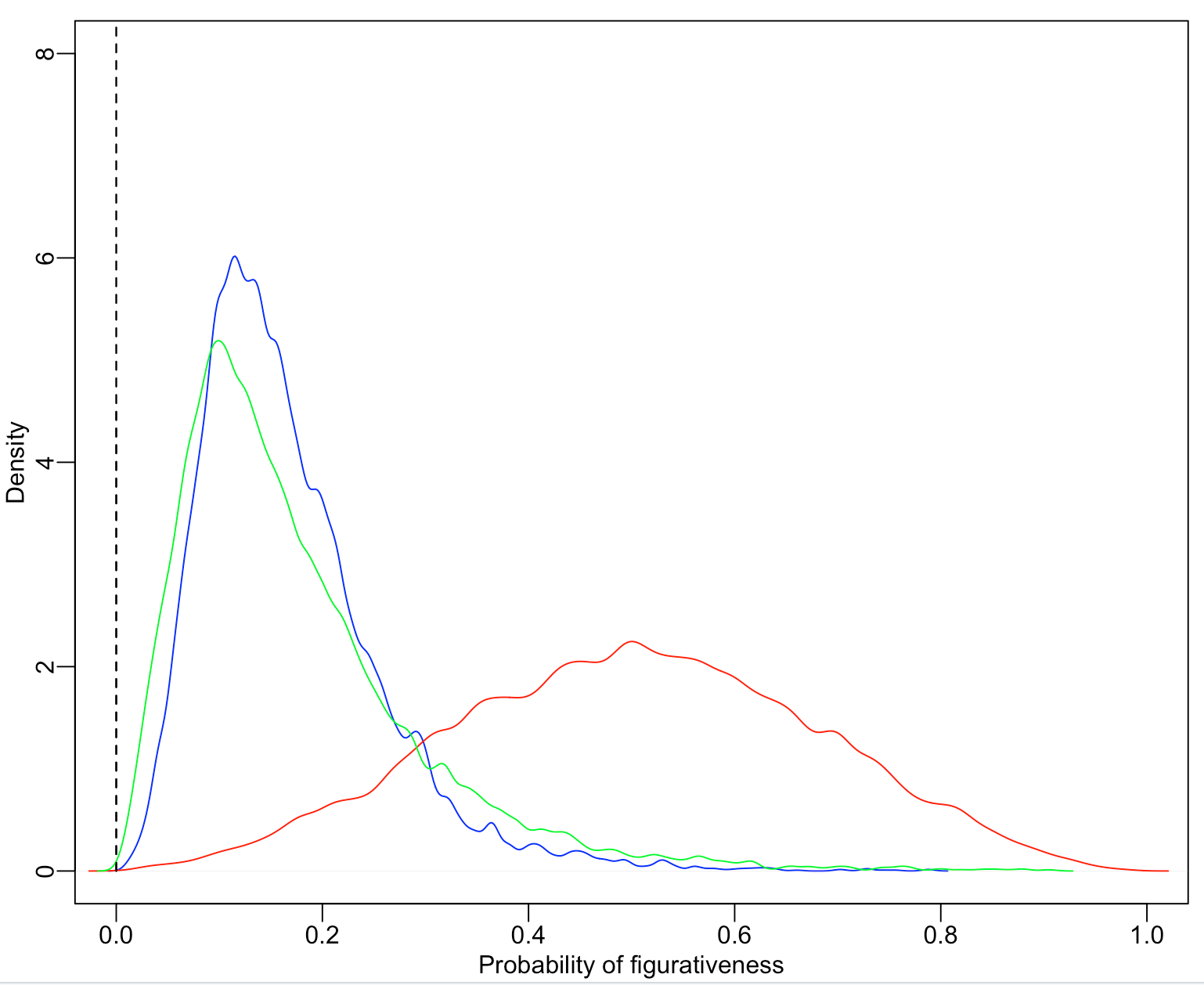 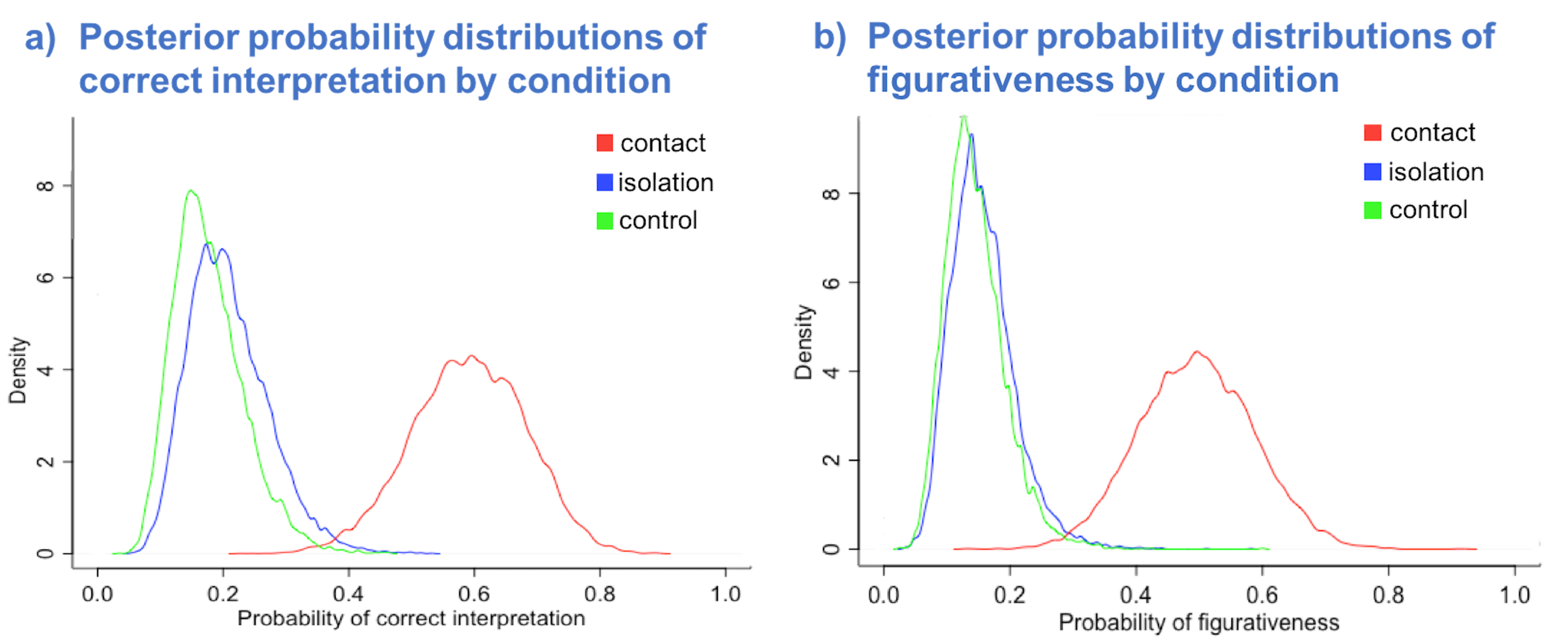 Frequentist modelsBeside the Bayesian models presented in the main text, here we provide the equivalent models run with the traditional frequentist approach. The code is available upon reasonable request.To estimate the effect of the experimental conditions on the transparency of drawings and their style of representation, response accuracy and figurativeness were analysed by item using logistic regression models fitted with generalised linear mixed-effects regression with a binomial family and a logit link (lme4 package, Bates, Maechler, Bolker, & Walker, 2015; R version 3.3.2, R Core Team, 2016). Condition was introduced as a fixed factor; we included as covariates or random factors the other variables that might account for some variance in the data (see below).To compare our full models to reduced models including only the random factors and excluding the fixed factor, we compared their AIC values. The significance of predictors’ coefficients (p values) was obtained from their Z-distributed ratio to their standard errors. The effect sizes of significant coefficients were estimated with their odds ratio, reported as OR (how many times greater a drawing's odds of being correctly interpreted/being figurative are, when varying the predictor, Field, Miles, & Field, 2012; for a published example, Chudek, Heller, Birch, & Henrich, 2012). Note that in R the summary of fixed effects returns tests based on a factor's contrasts, comparing all levels to a baseline level, which we set at isolation for ease of interpretation.Are drawings from the contact condition more likely to be interpreted correctly than drawings from the isolation and control condition?Yes. Our analysis regressed binary response accuracy on (1) the fixed factor condition (i.e. whether the drawing had been produced in the contact, isolation, or control conditions), (2) the covariate kind of concept (i.e. whether the drawing represented an abstract or concrete concept), (3) the covariate list of concepts (i.e. list A or list B). We specified as a random factor the concept represented in the drawing (N=24); we also specified questionnaire as a random factor (N=18) since – for practical necessities – drawings were sorted in different questionnaires taken by different sets of participants. The model was corrected for overdispersion by introducing an item-level random factor (Browne, Subramanian, Jones, & Goldstein, 2005; Harrison, 2014).This model had a lower AIC than the corresponding reduced model, which indicated a better fit (AICfull =2692.6, AICreduced=2729.6).As shown in Supplementary Table 1, in this model there was a significant effect of the contact condition against the baseline category isolation. Specifically, the odds of a drawing being correctly interpreted were 5.73 times greater if it came from the contact rather than the isolation condition. Multiple pairwise comparisons revealed that the contact condition also significantly differed from the control condition, where the odds of a drawing being interpreted correctly were much lower: the odds ratio for correct interpretation of control over contact drawings were 0.143. The odds of correct interpretation of control and isolation drawings did not significantly differ. Response accuracy was not confounded by the covariates kind of concept (p=.226) or list (p=.759). Are the drawings from the contact condition more likely to be figurative than the drawings from the isolation and control condition?Yes. Our analysis regressed figurativeness on (1) the fixed factor condition (i.e. whether the drawing had been produced in the contact, isolation, or control experimental conditions), (2) the covariate kind of concept (i.e. whether the drawing represented an abstract or concrete concept), (3) the covariate list of concepts (i.e. to which of the two lists used in the Pictionary game the represented concept belonged). We specified the concept represented in the drawing as a random factor (N=24). The model was corrected for overdispersion by introducing an item-level random factor (Harrison 2014, Browne 2005).This model had a lower AIC than the corresponding reduced model, which indicated a better fit (AICfull = 2465.8, AICreduced= 2568.5).As shown in Supplementary Table 1, in this model there was a significant effect of condition on figurativeness. Contact condition was different from isolation condition (p<.001); specifically, the odds of a drawing being figurative were 5.48 times greater if it came from the contact rather than the isolation condition (CI.95=[3.768 - 8.043], p<.001). Multiple pairwise comparisons revealed that the contact condition also differed from the control condition, where the odds of a drawing being figurative were much lower:  the odds ratio for being figurative of control over contact drawings were .166 (CI.95=[0.106 - 0.260], p<.001). Finally, the odds of a drawing being figurative did not differ between control and isolation conditions (CI.95=[0.615 - 1.344], p=.630.).Although not related to our hypotheses, we also report an effect of kind of concept, with concrete concepts having significantly lower odds of being figurative than abstract concepts (OR=.360, CI.95=[0.173 - 0.736], p=.004). Style category was not confounded by the covariate list of concepts (p=.345).Overall, the pattern of results of the frequentist models mirrors the pattern of results of the Bayesian models shown in the main text.Supplementary TablesSupplementary table S1 - Summary of the frequentist modelsLogistic regression coefficients and their standard errors, 95% CI, Odds Ratios and their 95% CI. The Transparency model regresses response accuracy onto the listed predictors, whereas the Style model regresses figurativeness onto the listed predictors. Condition encodes whether a drawing came from the contact, isolation or control experimental conditions, the baseline in this model being isolation; Kind of Concept encodes whether the drawing represents an abstract or a concrete concept; List of Concepts encodes whether a drawing is representing a concept coming from list 1 or 2. N is the number of observations on which the statistical inference was based.Supplementary table S2 - Pair composition over the 36 rounds of the isolation conditionSupplementary table S3 - Pair composition over the 36 rounds of the contact conditionSupplementary table S4 - Pair composition over the 36 rounds of the control conditionModelsPredictorsCoefficientsSEz-valuesCoefficients CIOdds RatiosOdds Ratios CITransparency modelCondition is Contact1.745***.16110.8041.409, 2.0885.7264.093, 8.069Transparency modelCondition is Control- .201.162-1.241- .545, .137.818.580, 1.147Transparency modelKind of Concept is Concrete- .458.3781.210- .318, 1.2351.581.727, 3.438Transparency modelList of Concepts is B.119.387-0.306- .912, .671.888.402, 1.956Transparency modelN648Style modelCondition is Contact1.701***.1938.8201.326, 2.0855.4793.768, 8.043Style modelCondition is Control- .096.199-0.482-.486, 296.909.615, 1.344Style modelKind of Concept is Concrete-1.021**.354-2.886-1.755, -.307.360.173, .736Style modelList of Concepts is B- .334.353-0.947-1.063, .384.716.345, 1.468Style modelN648Group 1Group 2Group 3Home Block 1Home Block 1Home Block 1Home Block 1Game 1A-BD-EG-HGame 2C-AF-DI-GGame 3B-CE-FH-IGame 4A-CD-FG-IGame 5B-AE-DH-GGame 6C-BF-EI-HHome Block 2Home Block 2Home Block 2Home Block 2Game 7B-CE-FH-IGame 8A-BD-EG-HGame 9C-AF-DI-GGame 10B-AE-DH-GGame 11C-BF-EI-HGame 12A-CD-FG-IHome Block 3Home Block 3Home Block 3Home Block 3Game 13C-AF-DI-GGame 14B-CE-FH-IGame 15A-BD-EG-HGame 16C-BF-EI-HGame 17A-CD-FG-IGame 18B-AE-DH-GHome Block 4Home Block 4Home Block 4Home Block 4Game 19A-CD-EG-HGame 20B-AF-DI-GGame 21C-BE-FH-IGame 22A-BD-FG-IGame 23C-AE-DH-GGame 24B-CF-EI-HHome Block 5Home Block 5Home Block 5Home Block 5Game 25B-AE-FH-IGame 26C-BD-EG-HGame 27A-CF-DI-GGame 28B-CE-DH-GGame 29A-BF-EI-HGame 30C-AD-FG-IHome Block 6Home Block 6Home Block 6Home Block 6Game 31C-BF-EI-HGame 32A-CD-FG-IGame 33B-AE-DH-GGame 34C-AF-DI-GGame 35B-CE-FH-IGame 36A-BD-EG-HFinal stage: Individual drawingFinal stage: Individual drawingFinal stage: Individual drawingFinal stage: Individual drawingGroup 1Group 2Group 3Home Block 1Home Block 1Home Block 1Home Block 1Game 1A-BD-EG-HGame 2C-AF-DI-GGame 3B-CE-FH-IGame 4A-CD-FG-IGame 5B-AE-DH-GGame 6C-BF-EI-HTravel Block 1Travel Block 1Travel Block 1Travel Block 1Game 1B-DH-AF-GGame 2I-BE-HC-FGame 3D-IA-EG-CGame 4B-IH-EF-CGame 5D-BA-HG-FGame 6I-DE-AC-GHome Block 2Home Block 2Home Block 2Home Block 2Game 1B-CE-FH-IGame 2A-BD-EG-HGame 3C-AF-DI-GGame 4B-AE-DH-GGame 5C-BF-EI-HGame 6A-CD-FG-ITravel Block 2Travel Block 2Travel Block 2Travel Block 2Game 1C-HI-FE-BGame 2D-CA-IG-EGame 3H-DF-AB-GGame 4C-DI-AE-GGame 5H-CF-IB-EGame 6D-HA-FG-BHome Block 3Home Block 3Home Block 3Home Block 3Game 1C-AF-DI-GGame 2B-CE-FH-IGame 3A-BD-EG-HGame 4C-BF-EI-HGame 5A-CD-FG-IGame 6B-AE-DH-GTravel Block 3Travel Block 3Travel Block 3Travel Block 3Game 1A-GE-CH-FGame 2D-AI-EB-HGame 3G-DC-IF-BGame 4A-DE-IH-BGame 5G-AC-EF-HGame 6D-GI-CB-FFinal stage: Individual drawingFinal stage: Individual drawingFinal stage: Individual drawingFinal stage: Individual drawingPairsHome Block 1Home Block 1Game 1H-CGame 2C-FGame 3B-CGame 4B-FGame 5E-GGame 6C-DHome Block 2Home Block 2Game 7A-DGame 8B-EGame 9H-AGame 10D-GGame 11I-BGame 12A-CHome Block 3Home Block 3Game 13B-DGame 14F-HGame 15G-HGame 16G-AGame 17 C-GGame 18E-HHome Block 4Home Block 4Game 19F-GGame 20E-IGame 21F-IGame 22I-CGame 23E-FGame 24H-IHome Block 5Home Block 5Game 25G-BGame 26G-IGame 27A-BGame 28D-FGame 29A-EGame 30I-AHome Block 6Home Block 6Game 31I-DGame 32D-EGame 33D-HGame 34C-EGame 35F-AGame 36H-BFinal stage: individual drawingFinal stage: individual drawing